Days of Significance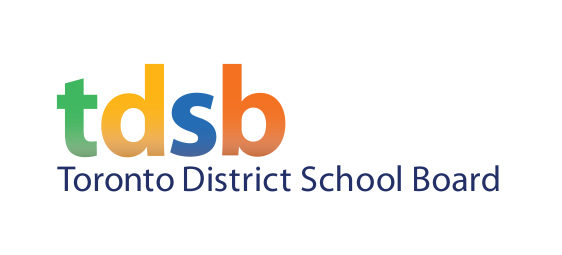  Calendar Dates January 2020 – August 2021This calendar highlights secular and creed-based observances and holidays, significant events and celebrations, public holidays and other important dates. These should be considered when planning educational events, tests, exams and other activities. This calendar should not be used as a list of dates for creed-based accommodations; accommodation requests must be made formally and determined on an individual case by case basis subject to the operational procedures of the Board regarding creed beliefs, practices and observances.Note: Information contained in this document has been sourced from several dozen websites. Please see Days of Significance Resource Guide on the internal website.This calendar is not meant to be comprehensive or exhaustive and every attempt has been made to ensure its accuracy. Please note this is a fluid calendar and updates and changes are made throughout the year. If you discover any errors, required updates or omissions or, have any other inquiries regarding this document,   forward your correspondence via email to:Toronto District School Board,Employment Equity Office Email Contact: peter.langford@tdsb.on.caNOTE:	Days of Significance/Holy Days may vary a few days before or after the indicated date due to incompatibility of calendars from the Western Gregorian calendar, moon sightings, time zones, government or ecclesiastical declarations, source website updates or date reporting conflicts between websites, etc.Last Updated:	July 2020Heritage and Awareness MonthsJANUARYTamil Heritage MonthFEBRUARYAfrican Heritage MonthChinese Heritage Month (See also May, Asian Heritage Month)MARCHGreek Heritage MonthAPRILGenocide Awareness MonthLatin American History Month (see also October Hispanic Heritage Month)Sikh Heritage MonthWorld Autism MonthMAYAsian Heritage MonthJewish Heritage MonthSexual Assault Awareness and Prevention MonthNational Speech and Hearing MonthJUNEItalian Heritage MonthNational Indigenous History MonthPortuguese Speaking Heritage MonthABGLTTQQ2S – Gay Pride Month (Toronto)Philippine Heritage MonthJULYAUGUSTSEPTEMBEROCTOBERHispanic Heritage Month (City of Toronto)Islamic Heritage MonthSomalian Heritage MonthWomen’s History MonthNOVEMBERHindu Heritage MonthDECEMBERJan 202001Gantan-sai New YearBuddhism - Shinto01New Year’s DayCanadian Government02Bodhi Day (The Enlightenment of Buddha)Buddhism02Guru Gobind Singh Ji BirthdaySikhism05Twelfth NightChristianity06Feast of the Epiphany/Dia de los ReyesChristianity: Eastern Orthodox & Western06 - 07Pasha Putrada EkadashiHinduism07Ethiopian ChristmasRastafarian Holy Day07Feast of the Nativity of Christ/Orthodox ChristmasChristianity: Eastern Orthodox10Mahayana New YearBuddhismSee FootnoteTheravada Days of MindfulnessBuddhism12Baptism of JesusChristianity: Eastern Orthodox & Western14New Year (Eastern Orthodox)Christianity: Eastern Orthodox14Punjabi Lohri (Celebrated on the 13th in the Punjab)Hinduism/Sikhism15MaghiSikhism15Makara SankrantiHinduism15-18Thai PongalHinduism/Tamil19World Religion DayBaha’i20Martin Luther King Jr. DayUSA Federal Holiday22Feast of the Wedding of CanaChristianity: Ethiopian Orthodox20-24No Name Calling WeekGLSEN24-30Chinese New Year (Spring Festival)Buddhism/Confucian/Daoism25Chinese New YearBuddhism27St. Sava Devine DayChristianity - Serbian Orthodox27International Day of Commemoration in Memory of the Victims of the HolocaustUnited Nations29Vasant PanchamiHinduism30Jashan-e-SadehZoroastrianFeb 202001ImbolcWicca/Pagan03Setsubun-saiBuddhism - Shinto06Bob Marley Birthday DayRastafarian & City of Toronto06International Day of Zero Tolerance on Female Genital Cutting/MutilationWorld Health Organization10Magha Puja Day/Lantern FestivalBuddhism10-14Sexual and Reproductive Health Awareness WeekAction Canada for Sexual Health/ Rights15 Buddha’s Death – (Nirvana Day)Buddhism – Various Sects15Meeting of Our LordChristianity: Russian Orthodox17Family Day and Louis Riel DayOnt. Govt./Toronto Municipal Govt.20World Day of Social JusticeUnited Nations21International Mother Language DayUnited Nations21Maha ShivaratriHinduism24-26Losar Tibetan New YearBuddhism - Tibetan, Nepal, Bhutan26Ash Wednesday (1st Day of Lent)Christianity26 - 29Ayyám-i-Há (Intercalary Days)Baha’iMarch 202002Clean MondayChristianity – Eastern Orthodox08International Women’s and United Nations Day for Women's Rights and International PeaceUnited Nations09 - 10HoliHinduism10Purim*Judaism10 - 12Holla MohallaSikhism12Guan Yin BirthdayBuddhism - Taiwanese13L. Ron Hubbard’s BirthdayChurch of Scientology14Sikh New Year (Vaisakhi)Sikhism19Ostara (Spring Equinox)Wicca/Pagan20Ohigan (Spring Equinox)Japanese National Holiday20Eid-e-Navroz (Persian New Year)Baha’i/Zoroastrian21International Day for the Elimination of Racial DiscriminationUnited Nations22Isra’a and Miraj*Islam22World Water DayUnited Nations25Saka New Year (Nyepi)Hinduism25Feast of the AnnunciationChristianity: Eastern Orthodox & Western25 – 23 AprilSha’ban* and Mid-Sha’ban*IslamSikh Heritage Month25Hindi (New Year)Hinduism26Prophet Asho Zarthosht BirthdayZoroastrianApril 202001Kha b-Nisan Spring FestivalAssyrian Diaspora02Shri/Rama NavamiHinduism02World Autism DayInternational07Memorial to Christ’s DeathJehovah’s Witness07Rwanda Genocide Memorial DayCanadian GovernmentLatin Heritage Month)07World Health DayWorld Health Organization08International Day of Pink (2nd Wed. in April)Nova Scotia, High School (Unnamed)09 - 16Pesach/Passover*Judaism10Good FridayCanadian Govt. & Christianity:  Western12Easter SundayCanadian Govt. & Christianity:- Western13Easter MondayCanadian Govt. & Christianity:- Western13Solar New Year (Mesha Sankranta)Hinduism13VaisakhiBuddhism/Sikhism14Puthandu (Tamil New Year)Hinduism - TamileseTo Be AnnouncedInternational Day of SilenceGLSEN17Holy FridayChristianity - Eastern Orthodox19Easter (Pascha)Christianity - Russian Orthodox20 – May 1Ridván*Baha’i21Groundation DayRastafarian Holy Day22Earth Day (International Mother Earth Day)United Nations23Day of Remembrance – Toronto Van AttackToronto District School Board24Armenian Genocide Memorial DayCanadian Government24 – 23 MayRamadan*Islam21Yom HaShoah* (Holocaust Remembrance Day)Judaism25Feast of St. MarkChristianity: East Orthodox & Western26Akshaya TrityaHinduism28National Day of MourningCanadian GovernmentMay 202001BeltaneWicca/Pagan03International Family Equality Day (1st Sun. in May)Family Equality Council07Vesak DayBuddhism15International Day of FamiliesUnited Nations17International Day Against Homophobia,  Transphobia and BiphobiaIDAHOTB18Queen Victoria DayCanadian Government Public Holiday19Laylat al-Qadr*Islam21Ascension DayChristianity: Western22Jumu’ahtul Wida*Islam23Declaration of the Bá’b*Baha’i24 - 26Eid al Fitr* (3 Day Holy Day)Islam28Ascension DayChristianity: Eastern Orthodox28Ascension of Bahá’u’llah*Baha’i29 - 30Shavuot*Judaism31PentecostJudaism, Christianity - Eastern Orthodox and Western31World No Tobacco DayWorld Health OrganizationJune 202001Intergenerational DayCanadian Network for the Prevention of Elder Abuse05Saga Dawa – Tibetan Buddhist EnlightenmentBuddhism -Tibetan05World Environment DayUnited Nations12World Day Against Child LabourUnited Nations16Martyrdom of Guru Arjan Dev JiSikhism17World Day to Combat Desertification and DroughtUnited Nations19World Sickle Cell Awareness DaySickle Cell Society20World Refugee DayUnited Nations21National Indigenous Persons Day (Canada)Canadian Government21World Humanist DayInternational Humanist and Ethical Union24Litha/Summer SolsticeWicca/Pagan24Nativity of St. John the BaptistChristianity: Eastern Orthodox & Western24St. Jean Baptiste DayQuebec and Francophone Culture26International Day Against Drug Abuse and Illicit TraffickingUnited Nations26International Day in Support of Victims of TortureUnited Nations26-28Pride Festival Weekend (Toronto)Toronto Pride27Post-Traumatic Stress Disorder Awareness DayCanadian Mental Health AssociationSeptember 2019 - June 2020 School Year EndsSeptember 2019 - June 2020 School Year EndsSeptember 2019 - June 2020 School Year EndsSeptember 2019 - June 2020 School Year EndsJuly 202001Canada DayCanadian Government03 - 05Jalsa Salana*Islam04Asalha Puja Day (Dharma Day)Buddhism05Guru Purnima DayBuddhism/Jainism09Martyrdom of the Bá’b*Baha’i11Imamat DayIslam16Ethiopian Constitution DayRastafarian Holy Day18Nelson Mandela International DayUnited Nations23Birthday of Emperor Haile SelassieRastafarian Holy Day24Chokhor Ducchën FestivalBuddhism - Tibetan29 - Aug 02Waqf al Arafa (Hajj)*Islam31 - Aug 03Eid al Adha*Islam30Tishah B’av*JudaismAug 202001LammasWicca/Pagan03Lord Simcoe Day/Founder’s DayToronto Municipal Government03Raksha BandhanHinduism06Transfiguration of ChristChristianity: Eastern Orthodox & Western09International Day of the World’s Indigenous PeopleUnited Nations11Krishna JanmashtamiHinduism12International Youth DayUnited Nations13 - 15Obon FestivalBuddhism - Shinto15Feast of the Dormition of the Mother of GodChristianity – Russian/Eastern Orthodox16 - 23Paryushan ParvaJainism17Marcus Garvey’s BirthdayRastafarian Holy Day20Al-Hijra New Year*Islam22Ganesh ChaturthiHinduism23 – Sep 1Daslakshan – Parva (see also Samvatsari Parva)Jainism/Hinduism23International Day for the Remembrance of the Slave Trade and Its AbolitionUnited Nations23Samvatsari Parva (Forgiveness Day)Jainism29Ashura*IslamSeptember 2020 – June 2021 School Year BeginsSeptember 2020 – June 2021 School Year BeginsSeptember 2020 – June 2021 School Year BeginsSeptember 2020 – June 2021 School Year BeginsSept 202001Anant ChaturdashiJainism01Installation of the Holy Scriptures of Guru Granth Sahib JiSikhism07Labour DayCanadian Government08International Day for LiteracyUnited Nations08Nativity of MaryChristianity: Eastern Orthodox & Western11Martyrdom of St. John the Baptist (also memorialized 29 August by some Christian Orthodox Denominations)Christianity: Eastern Orthodox & Western11Coptic New YearChristianity - Eastern Orthodox11Ethiopian New Year (Enkutatash)Rastafarian Holy Day14Holy Cross Day (Feast and Elevation of the Cross)Christianity: Eastern Orthodox & Western15International Day of DemocracyUnited Nations17-25NavratriHinduism19-20Rosh Hashanah*Judaism19Powley DayFirst Nation, Métis21International Day of PeaceUnited Nations21 - 29Mabon (Autumn Equinox on September 22)Wicca/Pagan22Ohigan (Autumn Equinox)Buddhism/Shintoism25Franco-Ontarian DayGovernment of OntarioTo Be AnnouncedGay, Lesbian, Straight Education Network Ally WeekGLSEN30Orange Shirt DayFirst Nation, Métis, InuitOct 202001International Day of Older PersonsUnited Nations02MegreganZoroastrian03 - 09Sukkot*Judaism05World Teachers’ DayUnited Nations05 - 11Body Confidence Awareness Week (2nd Week Oct.)Toronto District School Board (TDSB)07TDSB Walk to School Day (1st Wednesday in Oct.)Toronto District School Board (TDSB)10-11Shemini Atzeret*Judaism10World Mental Health DayWorld Health Organization11International Day of the Girl ChildUnited Nations11Simchat Torah*Judaism12Thanksgiving DayCanadian Government12 - 16Week Without Violence (3rd week of October)YMCA16World Food DayUnited Nations17International Day of the Eradication of PovertyUnited Nations18Birth of the Bá’b*Bahá’i19Birth of Bahá'u'lláh*Bahá’i20Gurgadi of the Holy Scriptures of Guru Granth Sahib Ji as GuruSikhism22 - 26Durga Puja SaptamiHinduismTo Be AnnouncedKathina Ceremony/Paváraná DayBuddhismTo Be AnnouncedNew Year (Enlightenment of Gautamswami)Jainism28Yom Kippur*Judaism29Mawlid-al-Nabi*Islam31Samhain*Wicca/PaganNovember 202001All Saints DayChristianity: Eastern Orthodox & Western02Crowning of Emperor Haile Selassie IRastafarian Holy Day04Karva ChauthHinduism07Buddha’s Descent from Tushita HeavenBuddhism -Tibetan11Remembrance DayCanadian Government14Bandi Chhor DivasSikhism14DiwaliHinduism/Jainism/Sikhism14World Diabetes DayWorld Health OrganizationTo Be AnnouncedLokasha JayantiJainism15-21Anti-Bullying Awareness and Prevention WeekOntario Government19Gyan PanchamiJainism20International Transgender Day of RemembranceGwendolyn A. Smith, US Trans Advocate20Universal Children’s DayUnited Nations21Presentation of the Blessed Virgin MaryChristianity :Eastern Orthodox & Western24Martyrdom of Guru Tegh BahadurSikhism25Day of the Covenant*Baha’i25International Day for the Elimination of Violence Against WomenUnited Nations28National Holodomor Memorial Day Ukrainian Canadian Congress29 - Dec 24AdventChristianity30Guru Nanak Dev Jayanti BirthdaySikhismDec 2020To Be AnnouncedZarathosht Diso DeathZoroastrian01World AIDS DayUnited Nations02International Day of the Abolition of SlaveryUnited Nations03International Day of Persons with DisabilitiesUnited Nations06National Day of Remembrance and Action on Violence Against WomenCanadian Government08St. Clements of Ohrid Patrons DayChristianity - Macedonian Orthodox10Human Rights DayUnited Nations11 - 18Hanukkah*Judaism13Birthday of Imam Aga KhanIslam18International Migrants DayUnited Nations21 - Jan 02Yule - Winter SolsticeWicca/Pagan25Christmas DayCanadian Government and Christianity26 - Jan 01KwanzaaAfrican Canadian and American Celebration25Maun EkadashiJainism26Boxing DayCanadian GovernmentJan 2021See FootnoteTheravada Days of MindfulnessBuddhismTo Be AnnouncedJashan-e-SadehZoroastrian01Gantan-sai New YearBuddhism - Shinto01New Year’s DayCanadian Government05Twelfth NightChristianity06Baptism of JesusChristianity: Eastern Orthodox & Western06Feast of the Epiphany/Dia de los ReyesChristianity: Eastern Orthodox & Western07Ethiopian ChristmasRastafarian Holy Day07Feast of the Nativity of Christ/Orthodox ChristmasChristianity: Eastern Orthodox13MaghiSikhism13Punjabi Lohri (Celebrated on the 13th in the Punjab)Hinduism/Sikhism13 – 16Thai PongalHinduism/Tamil14Makara SankrantiHinduism14New Year (Eastern Orthodox)Christianity: Eastern Orthodox17World Religion DayBaha’i18Martin Luther King Jr. DayUSA Federal Holiday18 – 22No Name Calling Week (Starts 3rd Monday in January)GLSEN20Bodhi Day (The Enlightenment of Buddha)Buddhism20Guru Gobind Singh Ji BirthdaySikhism22Feast of the Wedding of CanaChristianity: Ethiopian Orthodox24Pasha Putrada EkadashiHinduism27International Day of Commemoration in Memory of the Victims of the HolocaustUnited Nations27St. Sava Devine DayChristianity - Serbian Orthodox28Mahayana New YearBuddhismFeb 2021To Be AnnouncedSexual and Reproductive Health Awareness WeekAction Canada for Sexual Health and Rights01ImbolcWicca/Pagan02Meeting of Our LordChristianity: Russian Orthodox03SetsubunShinto Japanese Buddhism06Bob Marley Birthday DayRastafarian Holy Day & Toronto Municipal Govt.06International Day of Zero Tolerance on Female Genital Cutting/MutilationWorld Health Organization11 - 17Chinese Spring FestivalBuddhism/Confucian/Daoism12Chinese New YearChinese National Holiday12Losar Tibetan New YearBuddhism - Tibetan, Nepal, Bhutan15Buddha’s Death – (Nirvana Day)Buddhism – Various Sects15Family Day and Louis Riel DayOntario Govt./Toronto Municipal Govt.16Vasant PanchamiHinduism17Ash Wednesday (1st Day of Lent)Christianity: Western20World Day of Social JusticeUnited Nations21International Mother Language DayUnited Nations25 - 28Ayyám-i-Há (Intercalary Days)Baha’i26Purim*Judaism27Magha Puja Day/Lantern FestivalBuddhismMarch 2021To Be AnnouncedProphet Asho Zarthosht BirthdayZoroastrian08International Women’s and United Nations Day for Women's Rights and International PeaceUnited Nations11Isra’a and Miraj*Islam11Maha ShivaratriHinduism13L. Ron Hubbard’s BirthdayChurch of Scientology14Saka New Year (Nyepi)Hinduism15Clean Monday (First Day of Lent)Christianity: Eastern Orthodox15 – 12 AprilSha’ban* and Mid-Sha’ban*Islam20Ohigan (Spring Equinox)Japanese National Holiday20Ostara (Spring Equinox)Wicca/Pagan21Eid-e-Navroz/Persian New Year (Date May Vary)Baha’i/Zoroastrian21International Day for the Elimination of Racial DiscriminationUnited Nations22World Water DayUnited Nations25Feast of the AnnunciationChristianity:Eastern Orthodox & Western27Memorial to Christ’s DeathJehovah’s Witness28 – April 4Pesach/Passover*Judaism28-29HoliHinduism29Holla MohallaSikhism31Guan Yin BirthdayBuddhism - TaiwaneseApril 2021To Be AnnouncedInternational Day of SilenceGLSEN01Kha b-Nisan Spring FestivalAssyrian Diaspora02Good FridayCanadian Govt. & Christianity: Western02World Autism DayInternational04Easter SundayCanadian Govt. & Christianity: Western05Easter MondayCanadian Government07International Day of Pink (2nd Wed. in April)Nova Scotia, High School (Unnamed)07Tutsi Genocide Memorial Day (Rwanda)Canadian Government07World Health DayWorld Health Organization09Yom HaShoah* (Holocaust Remembrance Day)Judaism12Hindi New YearHinduism13Solar New Year (Mesha Sankranta)Hinduism13 – May 11Ramadan*Islam14Puthandu (Tamil New Year)Hinduism - Tamilese14VaisakhiBuddhism/Sikhism201st Day of Ridván*Baha’i21Grounation DayRastafarian Holy Day21Shri/Rama NavamiHinduism22Earth Day (International Mother Earth Day)United Nations23Day of Remembrance – Toronto Van AttackToronto District School Board24Armenian Genocide Memorial DayCanadian Government25Feast of St. MarkChristianity:Eastern Orthodox & Western289th Day of RidvánBaha’i28National Day of MourningCanadian Government30Holy FridayChristianity: Eastern OrthodoxMay 2021To Be AnnouncedDeclaration of the Bá’b*Baha’i0112th Day of RidvánBaha’i01BeltaneWicca/Pagan02Easter (Pascha)Christianity: Eastern Orthodox02International Family Equality Day (1st Sun. in May)Family Equality Council4 - 8Children’s Mental Week07Jumu’ah tul Wida*Islam08Laylat al-Qadr (Date May Vary)Islam13Ascension DayChristianity: Western13 - 15Eid al Fitr* (3 Day Holy Day)Islam14Akshaya TrityaHinduism15International Day of FamiliesUnited Nations17International Day Against Homophobia,  Transphobia and BiphobiaIDAHOTB17-18Shavuot*Judaism23PentecostJudaism/ Christianity: Eastern Orthodox & Western24Queen Victoria DayCanadian Government Public Holiday26Vesak DayBuddhism29Ascension of Bahá’u’llah*Baha’i31World No Tobacco DayWorld Health OrganizationJune 2021To Be AnnouncedIntergenerational DayCanadian Network for the Prevention of Elder AbuseTo Be AnnouncedMartyrdom of Guru Arjan Dev JiSikhismTo Be AnnouncedPride FestivalToronto Pride05World Environment DayUnited Nations10Ascension DayChristianity – Eastern Orthodox12World Day Against Child LabourUnited Nations17World Day to Combat Desertification and DroughtUnited Nations19World Sickle Cell Awareness DaySickle Cell Society20Litha/Summer SolsticeWicca/Pagan20World Refugee DayUnited Nations21National Indigenous Persons Day (Canada)First Nations, Métis, Inuit21World Humanist DayInternational Humanist and Ethical Union24Nativity of St. John the BaptistChristianity: Eastern Orthodox & Western24St. Jean Baptiste DayQuebec and Francophone Culture26International Day Against Drug Abuse and Illicit TraffickingUnited Nations26International Day in Support of Victims of TortureUnited Nations26Saga Dawa – Tibetan Buddhist EnlightenmentBuddhism -Tibetan27Post-Traumatic Stress Disorder Awareness DayCanadian Mental Health AssociationSeptember 2020 - June 2021 School Year EndsSeptember 2020 - June 2021 School Year EndsSeptember 2020 - June 2021 School Year EndsSeptember 2020 - June 2021 School Year EndsJuly 2021To Be AnnouncedChokhor Ducchën FestivalBuddhism - TibetanTo Be AnnouncedImamat DayIslamTo Be AnnouncedJalsa Salana*IslamTo Be AnnouncedMartyrdom of the Bá’b*Baha’i01Canada DayCanadian Government16Ethiopian Constitution DayRastafarian Holy Day18Nelson Mandela International DayUnited Nations18Tishah B’av*Judaism19Waqf al Arafa (Hajj)*Islam20 - 23Eid al Adha*Islam23Birthday of Emperor Haile SelassieRastafarian Holy Day23 - 24Guru Purnima DayBuddhism/Jainism24Asalha Puja Day (Dharma Day)BuddhismAug 202101LammasWicca/PaganTo Be AnnouncedParyushan ParvaJainism02Lord Simcoe Day/Founder’s DayToronto Municipal Government06Transfiguration of ChristChristianity - Eastern Orthodox and Western09International Day of the World’s Indigenous PeopleUnited Nations10Al-Hijra New Year*Islam12International Youth DayUnited Nations13 – 15Obon FestivalBuddhism - Shinto15Feast of the Dormition Mother of God (Date may vary from indicated)Christianity: Eastern Orthodox17Marcus Garvey’s BirthdayRastafarian Holy Day19Ashura*Islam21Raksha BandhanHinduism23International Day for the Remembrance of the Slave Trade and Its AbolitionUnited Nations29Krishna JanmashtamiHinduism